Dzień dobry, dzisiaj naszym tematem jest kwiecista łąka. Proponuję, żebyście namalowali pracę wykorzystując farby, kawałek gąbki i patyczki do uszu.Zaczynamy od zamalowania gąbką połowy kartki na niebiesko. To będzie niebo.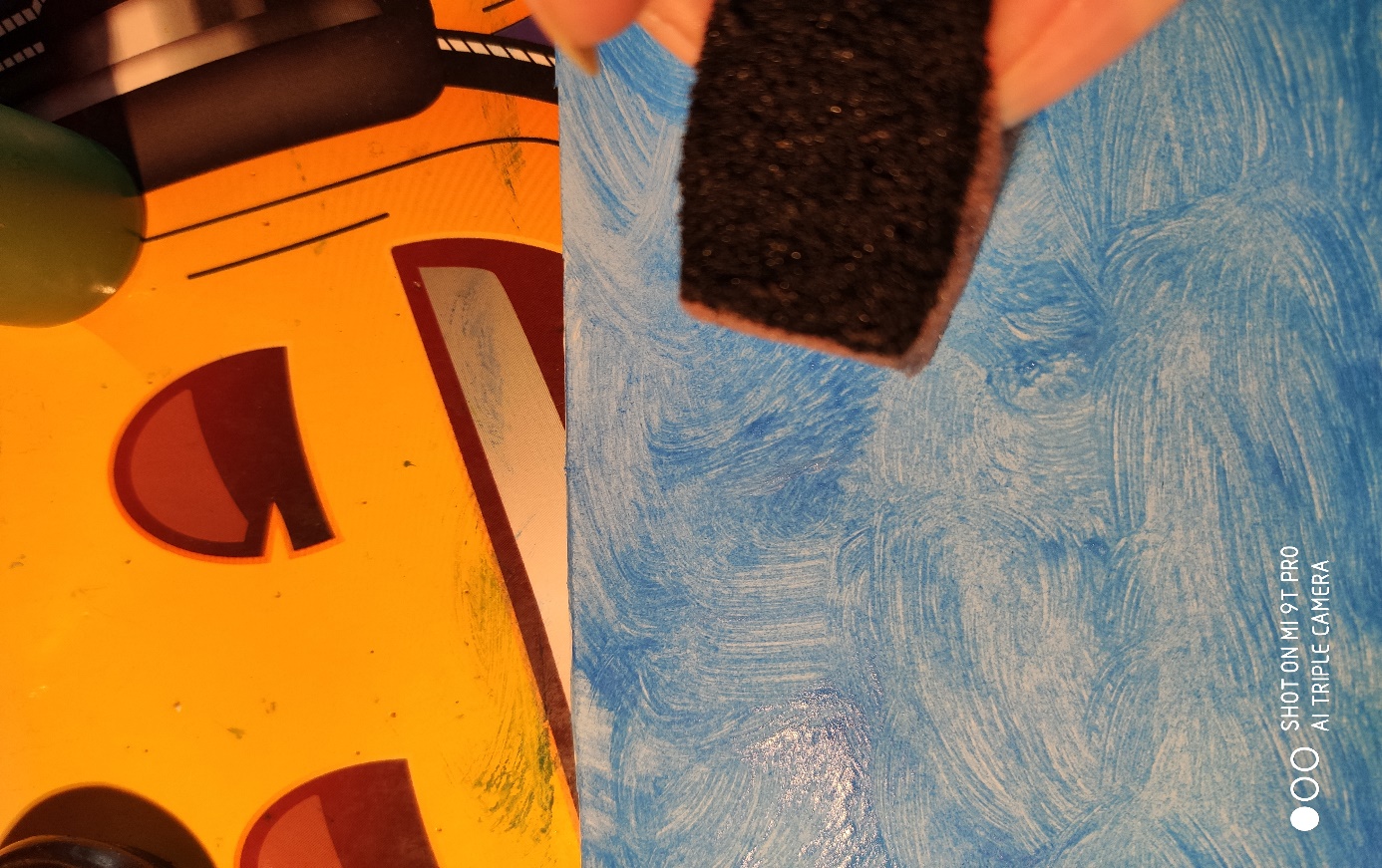  Możecie też zrobić na niebie białe chmurki.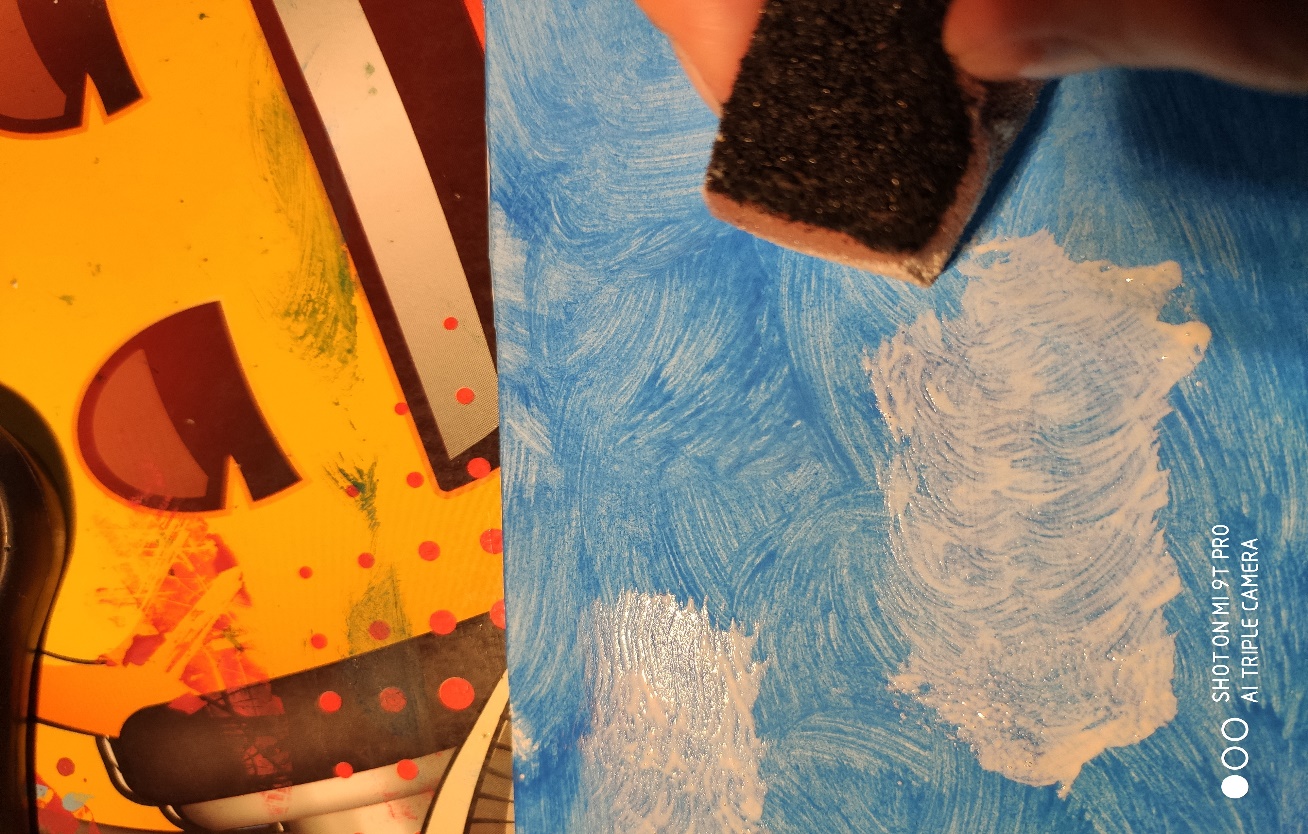 Następnie płuczemy dokładnie gąbkę i malujemy pozostałą część kartki na zielono.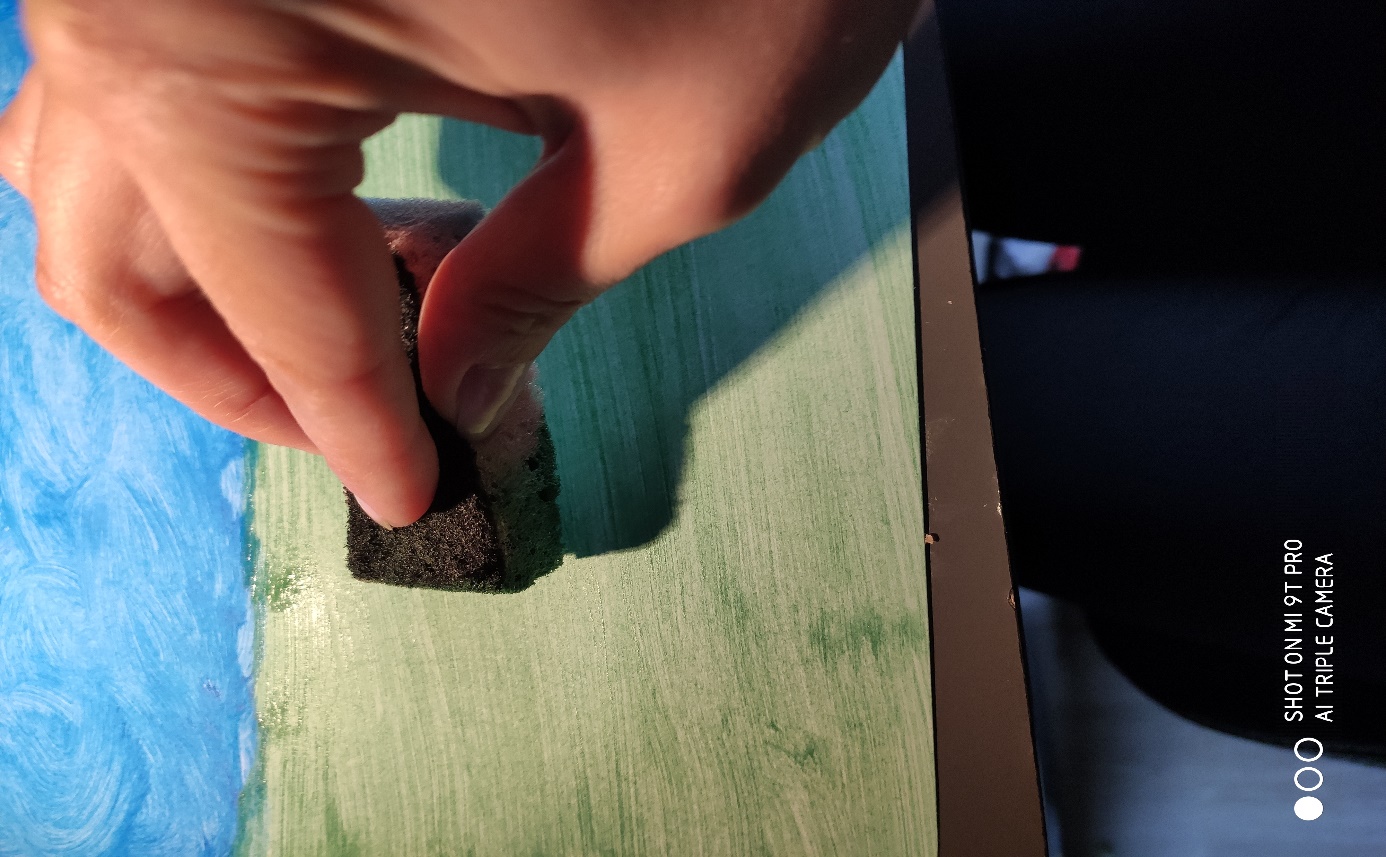 Kiedy zielona farba trochę wyschnie, łączymy kilka patyczków np. gumką.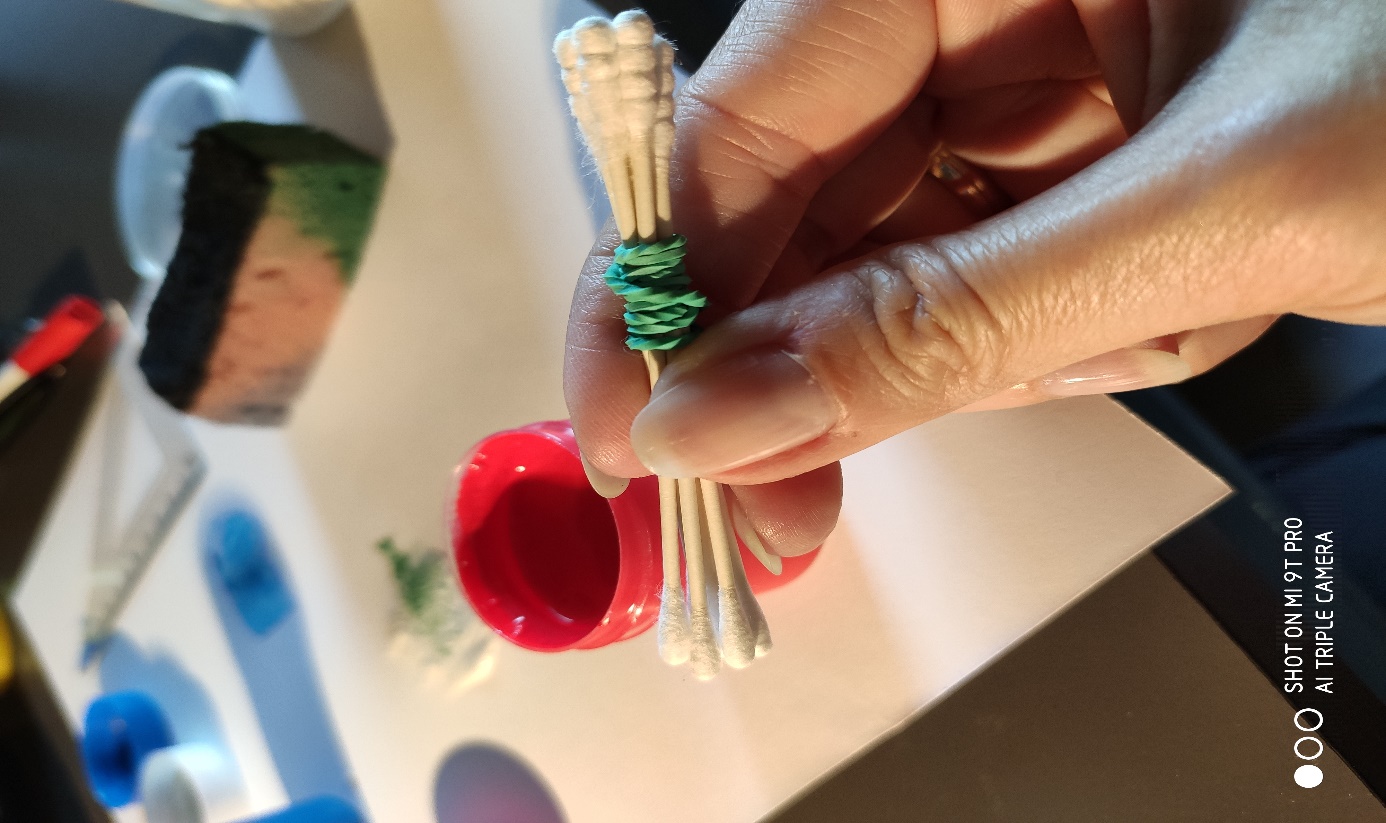 Patyczki moczymy w farbie i  malujemy kwiatki według własnego pomysłu. U mnie wyszło tak: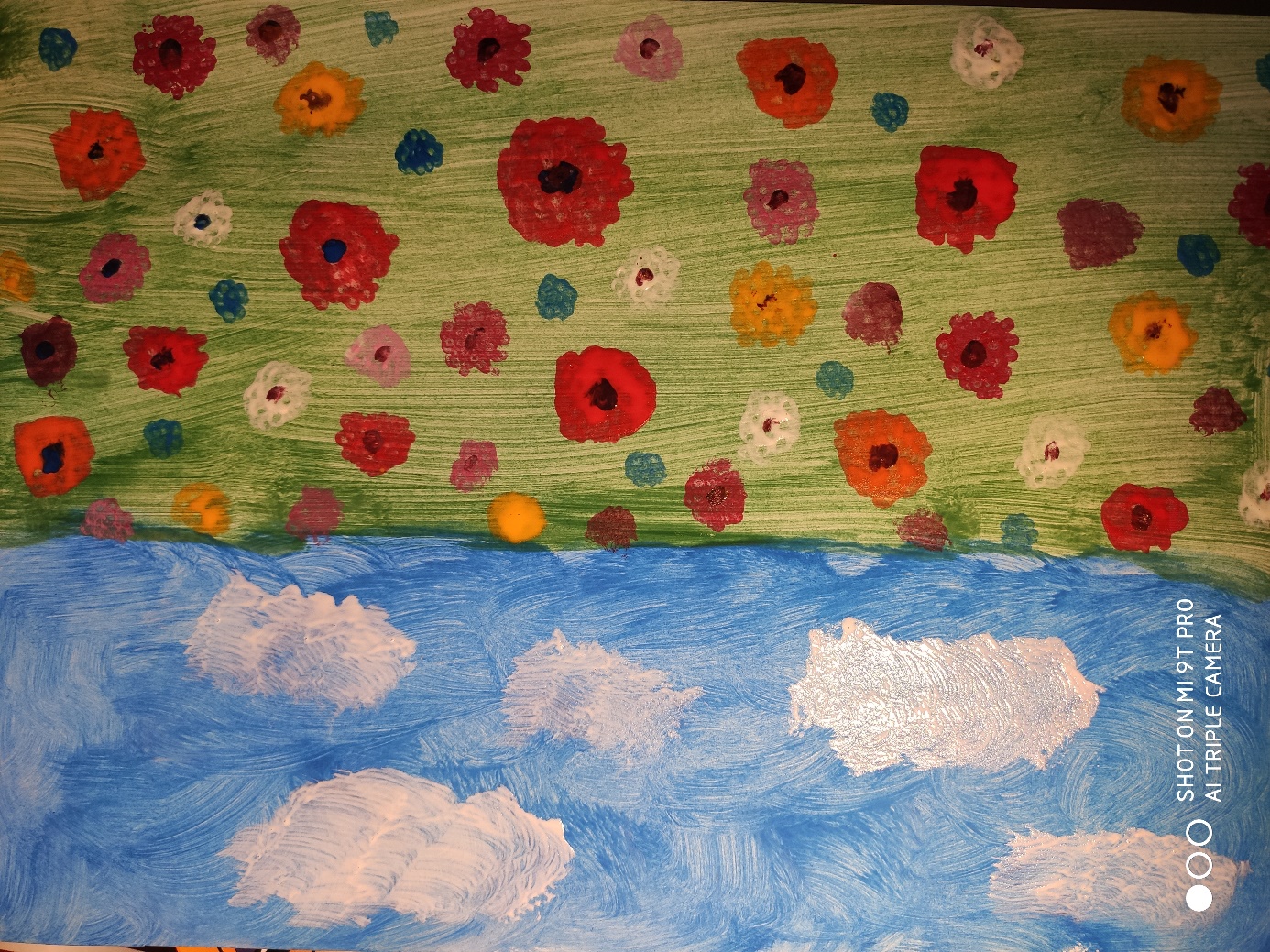 Miłej zabawy